 LECTURA REFLEXIVA“INGENIO DE PERDIZ”Zorro, con sed que le devora, la lengua rosa fuera de la fauce, seca como trapo al sol, divisa cerca de Perdiz que, a la vera del puquio, debajo de la peña que se inclina como parasombra, mira pensativa las aguas que han quedado en el fondo del pozo por la sequía.Se le acerca inadvertido todo acechador para preguntarle tretoso de si el agua puquial le ha ju gado mal, ocultándose bajo la tierra.—Sí, tata Zorro; mi boca no alcanza al agua con la sequía ha quedado en el fondo del pozo.— ¡Way!... y, ¿ahora, ¿qué piensas hacer?—Eso, tata augur; qué haré, y la sed ha se cado mi garganta hasta el estómago.El zorro la mira acechador, tretoso como siempre a la bella perdiz. Luego, feliz con la presa deliciosa a su alcance, relamiéndose los costados de la fauce, imaginando lo sabroso de la carne de ave. —Graciosa joven— le dice sádico— ¡Si alcanzas a beber agua del puquio directamente desde tu sitio, te perdono la vida!...La treta zorril es que el ave caiga al fondo del pozo al menor empujón para presto cogerla fácil, apagando así su sed con la sangre de su víctima codiciada.Perdiz se explica de inmediato la malvada in tención; razona: que salvarse volando del acecho es imposible; está tan cerca, tanto, que siente el peso de la sombra de Zorro. Solamente el ingenio la librará de la muerte.—Bien, tata Zorro; gracias por el perdón. Ahora; dame la gracia del tiempo y cumpliré con la condición impuesta para sobrevivir.Zorro acepta el pedido del tiempo.Perdiz se ingenia llenar el puquio de piedrecillas hasta que la poca agua alcance el borde. Para esto, junta primero piedrecillas con el pico hasta hacer un montón; luego de espaldas al puquio sobre los guijarros menudos, con las patitas laboriosas echa piedrecillas con tal maestría, tal constancia que en poco tiempo el agua fresca que da a su alcance. Entonces bebe paladeando ante el asombro del raposo que no esperaba tanto in genio.Zorro, ve con desagrado irremediable que su treta ha sido deshecha; entonces le dice crimino so: que no piense que ha quedado libre de la muerte con su ingenio, que no vale ni siquiera lo de una polilla.—Dime, ingeniosa joven bonita, ¿cómo está el agua? Refrescante, dulce, qué bien apaga la sed, ¿verdad? — pregunta trágicamente burlón.Sí— afirma el ave toda perdida al ver que su ingenio no la libera de la muerte.Zorro se le acerca todo devorador; entonces Perdiz al ver que se le viene nomás la muerte hecha fauce colmilluda; rápido reacciona ingeniosa: le vuelve las espaldas y con las patitas ligeras le echa arena en los ojos, vuela rauda, triunfadora de la tragedia, dejando burlado al sanguinario, que tendido en el suelo limpia los granos de arena que le hieren los ojos metida la cabeza entre las patas delanteras.                                                                                                                                       Mario Franco InojosaENTRETENIMIENTO EN CASA«Sé amable, porque todos los que conoces están luchando una batalla más difícil. (Platón).» #YO ME CUIDO, YO TE CUIDO.      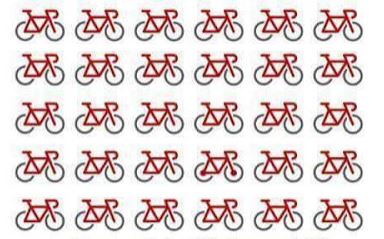 NOMBRE DEL JUEGO: “EL DIFERENTE”MATERIALES: Mucho entusiasmoINSTRUCCIONES:  Cada participante buscará algo diferente en la imagen que se presenta, las cuales pertenecen a una clasificación; sin embargo, 01 de ellos se encuentra diferente.Tú objetivo es descubrir al “DIFERENTE”.El que encuentre primero al diferente ganará el juego.Psic. Marlene Apaza Quico                                                                       Facebook  I.E. “CHAMPAGNAT”  TACNA